Актуелни подстицаји у индустрији - 31. мај 2023. годинеАктуелни подстицаји у сектору услуга - 31. мај 2023. године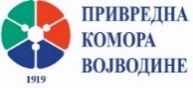 ПРИВРЕДНА КОМОРА ВОЈВОДИНЕСлужба за привредна кретања и економске односе са иностранствомБрој: 05/4-15/20-2023Р. бр.Назив подстицаја/конкурсаИнституција која додељује подстицајКратак описДатум објавеРок1К О Н К У Р С ЗА ОДОБРАВАЊЕ ГАРАНЦИЈА ЗА ОБЕЗБЕЂЕЊЕ ДУГОРОЧНИХ КРЕДИТА ЗА КУПОВИНУ ПОЉОПРИВРЕДНОГ ЗЕМЉИШТАГаранцијски фонд АП ВојводинеОбезбеђење недостајућих финансијских средстава за финансирање куповине пољорпривредног земљишта у циљу укрупњавања пољопривредног поседа.2022.Трајно актуелно2К О Н К У Р С ЗА ОДОБРАВАЊЕ ГАРАНЦИЈА ЗА ОБЕЗБЕЂЕЊЕ ДУГОРОЧНИХ КРЕДИТА ЗА НАБАВКУ НОВЕ И ПОЛОВНЕ ПОЉОПРИВРЕДНЕ МЕХАНИЗАЦИЈЕ И ОПРЕМЕ Гаранцијски фонд АП ВојводинеОбезбеђење недостајућих финансијских средстава за набавку нове и половне пољопривредне механизације и опреме.2022.Трајно актуелно3К О Н К У Р С ЗА ОДОБРАВАЊЕ ГАРАНЦИЈА ЗА ОБЕЗБЕЂЕЊЕ ДУГОРОЧНИХ КРЕДИТА ЗА ИЗГРАДЊУ, РЕКОНСТРУКЦИЈУ, ДОГРАДЊУ И АДАПТАЦИЈУ ОБЈЕКТА ЗА ОБАВЉАЊЕ ПРИВРЕДНИХ И ПОЉОПРИВРЕДНИХ ДЕЛАТНОСТИ КАО И НАБАВКУ ПРАТЕЋЕ ОПРЕМЕГаранцијски фонд АП ВојводинеОбезбеђење недостајућих финансијских средстава за изградњу, реконструкцију, доградњу и адаптацију објеката за обављање привредних и пољопривредних делатности као и набавку пратеће опреме.2022.Трајно актуелно4К О Н К У Р С ЗА ОДОБРАВАЊЕ ГАРАНЦИЈА ЗА ОБЕЗБЕЂЕЊЕ ДУГОРОЧНИХ КРЕДИТА НАМЕЊЕНИХ ФИНАНСИРАЊУ ЕНЕРГЕТСКЕ ЕФИКАСНОСТИГаранцијски фонд АП ВојводинеОбезбеђење недостајућих финансијских средстава за финансирање енергетске ефикасности.2022.Трајно актуелно5К О Н К У Р С ЗА ОДОБРАВАЊЕ ГАРАНЦИЈА ЗА ОБЕЗБЕЂЕЊЕ ДУГОРОЧНИХ КРЕДИТА НАМЕЊЕНИХ ФИНАНСИРАЊУ НАБАВКЕ РЕПРОМАТЕРИЈАЛА У ПОЉОПРИВРЕДИГаранцијски фонд АП ВојводинеОбезбеђење недостајућих финансијских средстава за набавку репроматеријала у пољопривредној производњи (семенска роба, ђубриво, заштитна хемијска средства, гориво, сточна храна и остали репроматеријал у пољопривреди).2022.Трајно актуелно6К О Н К У Р С ЗА ОДОБРАВАЊЕ ГАРАНЦИЈА ЗА ОБЕЗБЕЂЕЊЕ ДУГОРОЧНИХ КРЕДИТА ЗА НАБАВКУ НОВЕ И ПОЛОВНЕ ОПРЕМЕГаранцијски фонд АП ВојводинеОбезбеђење недостајућих финансијских средстава за набавку нове и половне опреме.2022.Трајно актуелно7К О Н К У Р С ЗА ОДОБРАВАЊЕ ГАРАНЦИЈА ЗА ОБЕЗБЕЂЕЊЕ ДУГОРОЧНИХ КРЕДИТА НАМЕЊЕНИХ ФИНАНСИРАЊУ ИНВЕСТИЦИЈА У ПОЉОПРИВРЕДИ У ОКВИРУ ИПАРД ПРОГРАМАГаранцијски фонд АП ВојводинеОбезбеђење недостајућих финансијских средстава за инвестиције у пољопривреди у оквиру ИПАРД програма.2022.Трајно актуелно8Конкурс за дугорочне кредите за пољопривредуРазвојни фонд АП ВојводинеПодршка развоју и унапређењу сектора пољопривреде.2023.До искоришћења средстава9Конкурс за дугорочне кредите за куповину пољопривредног земљиштаРазвојни фонд АП ВојводинеИнтензивирање пољопривредне производње и подизање нивоа ефикасности и степена конкурентности индивидуалних пољопривредних газдинстава.2023.До искоришћења средстава10Конкурс за дугорочне кредите за набавку пољопривредне механизацијеРазвојни фонд АП ВојводинеПодршка развоју и унапређењу сектора пољопривреде.2023.До искоришћења средстава11Конкурс за краткорочне кредите за обртна средства у пољопривредиРазвојни фонд АП ВојводинеОбезбеђење континуитета пољопривредне активности и превазилажење недостатка потребних финансијских средстава условљеног сезонским карактером пољопривредне делатности.2023.До искоришћења средстава12Конкурс за дугорочне кредите за инвестиције у оквиру ИПАРД програмаРазвојни фонд АП Војводине Обезбеђење финансијске подршке пројектима одобреним у оквиру ИПАРД програма.2023.До искоришћења средстава13Конкурс за дугорочне кредите за развој туризма субвенционисане од стране Покрајинског секретаријата за привреду и туризамРазвојни фонд АП ВојводинеПодршка развоју туризма. 2023.До искоришћења средстава14Конкурс за дугорочне кредите за развој туризма суфинансиране од стране Покрајинског секретаријата за привреду и туризамРазвојни фонд АП ВојводинеПодршка развоју туризма. 2023.До искоришћења средстава15Конкурс за дугорочне кредите за финансирање климатски одрживих инвестицијаРазвојни фонд АП ВојводинеОбезбеђење финансијских средстава за пројекте смањења емисије угљен диоксида, као и смањење глобалног загревања.2023.До искоришћења средстава16Jавни позив за учешће у Програму финансијске подршке корисницима пројеката IPA програма територијалне сарадњеРазвојна агенција Србије Јачање регионалне конкуретности и сарадње кроз реализацију партнерских пројеката, као и унапређење и одрживост институционалних капацитета у креирању и реализацији пројеката.2022.До утрошка средстава 17КОНКУРС ЗА ДОДЕЛУ КРЕДИТА ЗА НАБАВКУ НОВИХ СИСТЕМА И ОПРЕМЕ ЗА НАВОДЊАВАЊЕ И ОПРЕМАЊЕ БУНАРА У 2023. ГОДИНИПокрајински фонд за развој пољопривредеСтварање услова за интензивирање пољопривредне производње и степена конкурентности индивидуалних пољопривредних газдинстава.18.03.2023.31.10.2023.18КОНКУРС ЗА ДОДЕЛУ КРЕДИТА ЗА НАБАВКУ НОВЕ ПОЉОПРИВРЕДНЕ МЕХАНИЗАЦИЈЕ (ПОГОНСКЕ, ПРИКЉУЧНЕ) У ПОЉОПРИВРЕДИ У 2023. ГОДИНИПокрајински фонд за развој пољопривредеСтварање услова за интензивирање пољопривредне производње и подизање нивоа ефикасности и степена конкурентности индивидуалних пољопривредних газдинстава.18.03.2023.31.10.2023.19КОНКУРС ЗА ДОДЕЛУ КРЕДИТА ЗА НАБАВКУ НОВИХ ЗАШТИЋЕНИХ БАШТА (ПЛАСТЕНИЦИ, СТАКЛЕНИЦИ) И ОПРЕМЕ У ЊИМА У 2023. ГОДИНИПокрајински фонд за развој пољопривредеСтварање услова за интензивирање пољопривредне производње и степена конкурентности индивидуалних пољопривредних газдинстава.18.03.2023.31.10.2023.20КОНКУРС ЗА ДОДЕЛУ КРЕДИТА ЗА НАБАВКУ НОВИХ СИСТЕМА ПРОТИВГРАДНИХ МРЕЖА У ВИШЕГОДИШЊИМ ЗАСАДИМА ВОЋА И ВИНОГРАДА У 2023. ГОДИНИПокрајински фонд за развој пољопривредеСтварање услова за интензивирање пољопривредне производње и степена конкурентности индивидуалних пољопривредних газдинстава.18.03.2023.31.10.2023.21Конкурс за доделу кредита за набавку квалитетне телади и прасади за тов у 2023. годиниПокрајински фонд за развој пољопривредеСтварање услова за интензивирање пољопривредне производње и степена конкурентности индивидуалних пољопривредних газдинстава.18.03.2023.31.10.2023.22Конкурс за доделу кредита за набавку квалитетних приплодних грла у говедарству, овчарству, козарству и свињарству у 2023. годиниПокрајински фонд за развој пољопривредеСтварање услова за интензивирање пољопривредне производње и степена конкурентности индивидуалних пољопривредних газдинстава.18.03.2023.31.10.2023.23Конкурс за доделу кредита за набавку пчелињих ројева, кошница и опреме за пчеларство у 2023. годиниПокрајински фонд за развој пољопривредеСтварање услова за интензивирање пољопривредне производње и степена конкурентности индивидуалних пољопривредних газдинстава.18.03.2023.31.10.2023.24Конкурс за доделу кредита за финансирање инвестиција у физичка средства пољопривредних газдинстава у сектору прераде воћа, грожђа и поврћа у 2023. годиниПокрајински фонд за развој пољопривредеСтварање услова за интензивирање пољопривредне производње и степена конкурентности индивидуалних пољопривредних газдинстава.18.03.2023.31.10.2023.25Конкурс за доделу кредита за набавку опреме за сточарске фарме у 2023. годиниПокрајински фонд за развој пољопривредеСтварање услова за интензивирање пољопривредне производње и степена конкурентности индивидуалних пољопривредних газдинстава.18.03.2023.31.10.2023.26Конкурс за доделу кредита за изградњу објеката и набавку опреме намењене складиштењу житарица, воћа и поврћа (силоса, подних складишта, хладњача) у 2023. годиниПокрајински фонд за развој пољопривредеСтварање услова за интензивирање пољопривредне производње и степена конкурентности индивидуалних пољопривредних газдинстава. 18.03.2023.31.10.2023.27Конкурс за доделу кредита за куповину семенске робе, ђубрива и заштитних средстава у пољопривреди у 2023. годиниПокрајински фонд за развој пољопривредеБоља припрема пољопривредне производње, постизање оптималних квантитативних и квалитативних приноса и повећање степена конкурентности индивидуалних пољопривредних газдинстава.18.03.2023.31.10.2023.28Конкурс за доделу кредита за куповину пољопривредног земљишта до 10 хектара у 2023. годиниПокрајински фонд за развој пољопривредеСтварање услова за интензивирање пољопривредне производње и подизање нивоа ефикасности и степена конкурентности индивидуалних пољопривредних газдинстава.18.03.2023.31.10.2023.29Конкурс за доделу бесповратних средстава за опремање сточарских фарми у АП Војводини у 2023. годиниМинистарство пољопривреде, шумарства и водопривреде – Управа за аграрна плаћањаПовећање ефикасности, конкурентности и одрживости производње на фармама у Аутономној покрајини Војводини у 2023. години.17.05.2023.16.06.2023.30Конкурс за доделу средстава за суфинансирање инвестиција у физичка средства пољопривредних газдинстава у сектору воће, грожђе, поврће и остали усеви у Војводини у 2023. годиниМинистарство пољопривреде, шумарства и водопривреде – Управа за аграрна плаћањаПодизање техничко-технолошке опремљености пољопривредних газдинстава у сектору воће, грожђе, поврће и остали усеви.19.05.2023.16.06.2023.31Пријаве за помоћ у откупу млекаМинистарство пољопривреде, шумарства и водопривреде Проналажење решења за пласман млека произвођача којима су млекаре отказале откуп - Подршка млечном говедарству22.05.2023.До даљњег3218.000 динара по хектару биће исплаћено свима који су поднели захтев за субвенцијуПродужен рок за пријаве за субвенције до 12. јунаМинистарство пољопривреде, шумарства и водопривредеСвим пољопривредним произвођачима који су конкурисали за давања по хектару биће исплаћено 18.000 динара.22.05.2023.12.06.2023.33Јавни позив за подношење захтева за остваривање права на подстицаје у сточарству за квалитетна приплодна грла за 2023. годину Продужен рок за пријаве за субвенције до 12. јунаМинистарство пољопривреде, шумарства и водопривреде – Управа за аграрна плаћањаПраво на подстицаје у сточарству за квалитетна приплодна грла остварује правно лице, предузетник и физичко лице – носилац комерцијалног породичног газдинства које испуњава услове прописане законом којим се уређују подстицаји у пољопривреди и руралном развоју.18.04.2023.12.06.2023.34Јавни позив за подношење захтева за остваривање права на подстицаје у сточарству за тов јунади, тов свиња, тов јагњади и тов јаради за 2023. годинуПродужен рок за пријаве за субвенције до 12. јунаМинистарство пољопривреде, шумарства и водопривреде – Управа за аграрна плаћањаФинансијска подршка сточарству.21.04.2023.12.06.2023.35Јавни позив за подношење захтева за остваривање права на подстицаје у сточарству за краве за узгој телади за тов за 2023. годинуПродужен рок за пријаве за субвенције до 12. јунаМинистарство пољопривреде, шумарства и водопривреде – Управа за аграрна плаћањаПраво на подстицаје остварује правно лице, предузетник и физичко лице – носилац породичног пољопривредног газдинства који испуњава услове прописане законом којим се уређују подстицаји у пољопривреди и руралном развоју.10.04.2023.12.06.2023.36Јавни позив за субвенције у сточарству по кошници пчела за 2023. годинуПродужен рок за пријаве за субвенције до 12. јунаМинистарство пољопривреде, шумарства и водопривреде – Управа за аграрна плаћањаФинансијска подршка пчеларству.03.05.2023.12.06.2023.Р. бр.Назив подстицаја/конкурсаИнституција која додељује подстицајКратак описДатум објавеРок1К О Н К У Р С ЗА ОДОБРАВАЊЕ ГАРАНЦИЈА ЗА ОБЕЗБЕЂЕЊЕ ДУГОРОЧНИХ КРЕДИТА ЗА НАБАВКУ НОВЕ И ПОЛОВНЕ ОПРЕМЕГаранцијски фонд АП ВојводинеОбезбеђење недостајућих финансијских средстава за набавку нове и половне опреме.2022.Трајно актуелно2К О Н К У Р С ЗА ОДОБРАВАЊЕ ГАРАНЦИЈА ЗА ОБЕЗБЕЂЕЊЕ ДУГОРОЧНИХ КРЕДИТА ЗА КУПОВИНУ ОБЈЕКАТА И ГРАЂЕВИНСКОГ ЗЕМЉИШТА ЗА ОБАВЉАЊЕ ПРИВРЕДНИХ ДЕЛАТНОСТИ И ВРШЕЊЕ МЕДИЦИНСКИХ И ВАСПИТНО - ОБРАЗОВНИХ УСЛУГАГаранцијски фонд АП ВојводинеОбезбеђење недостајућих финансијских средстава за куповину објеката и грађевинског земљишта за обављање привредних делатности и вршење медицинских и васпитно-образовних услуга. 2022.Трајно актуелно3К О Н К У Р С ЗА ОДОБРАВАЊЕ ГАРАНЦИЈА ЗА ОБЕЗБЕЂЕЊЕ ДУГОРОЧНИХ КРЕДИТА НАМЕЊЕНИХ ФИНАНСИРАЊУ ЕНЕРГЕТСКЕ ЕФИКАСНОСТИГаранцијски фонд АП ВојводинеОбезбеђење недостајућих финансијских средстава за финансирање енергетске ефикасности.2022.Трајно актуелно4К О Н К У Р С ЗА ОДОБРАВАЊЕ ГАРАНЦИЈА ЗА ОБЕЗБЕЂЕЊЕ ДУГОРОЧНИХ КРЕДИТА ЗА НАБАВКУ ОПРЕМЕ ПРЕДУЗЕТНИЦАМА, ЖЕНАМА ОСНИВАЧИМА МАЛИХ ПРЕДУЗЕЋА И ПОЧЕТНИЦИМА У БИЗНИСУ КОЈИ ДЕЛАТНОСТ ОБАВЉАЈУ МАЊЕ ОД ТРИ ГОДИНЕ СА ТЕРИТОРИЈЕ АП ВОЈВОДИНЕГаранцијски фонд АП ВојводинеОбезбеђења недостајућих финансијских средстава, са циљем подстицања привредних активности, повећања нивоа техничке опремљености, бољег коришћења постојећих капацитета, већег извоза, повећања запослености, и сл.2017.Трајно актуелно5К О Н К У Р С ЗА ОДОБРАВАЊЕ ГАРАНЦИЈА ЗА ОБЕЗБЕЂЕЊЕ ДУГОРОЧНИХ КРЕДИТА ЗА „START UP“ ПРОГРАМЕ РАДНО НЕАКТИВНИХ ЖЕНА И ДРУГИХ ЛИЦА СА ТЕРИТОРИЈЕ АП ВОЈВОДИНЕГаранцијски фонд АП ВојводинеОбезбеђење недостајућих финансијских средстава, са циљем подстицања привредних активности, ефикасности и ефективности привредних субјеката у области предузетништва у функцији одржавања економских токова и динамизирање одрживог развоја.2017.Трајно актуелно6Конкурс за дугорочне кредите за инвестициона улагањаРазвојни фонд АП ВојводинеОбезбеђење финансијских средстава у циљу стварања услова за интезивирање производње, подизање нивоа ефикасности и конкурентности, као и подстицања запошљавања.2023.До искоришћења средстава7Конкурс за дугорочне кредите за трајна обртна средстваРазвојни фонд АП ВојводинеОбезбеђење финансијских средстава намењених финансирању трајних обртних средстава потребних за обезбеђење континуитета пословних процеса предузећа у циљу подстицања запошљавања.2023.До искоришћења средстава8Конкурс за краткорочне кредите за обртна средстваРазвојни фонд АП ВојводинеОбезбеђење финансијских средстава намењених финансирању обртних средстава потребних за обезбеђење континуитета пословних процеса предузећа у циљу подстицања запошљавања.2023.До искоришћења средстава9Конкурс за дугорочне кредите за финансирање климатски одрживих инвестицијаРазвојни фонд АП ВојводинеОбезбеђење финансијских средстава за пројекте смањења емисије угљен диоксида, као и смањење глобалног загревања.2022.До искоришћења средстава10Конкурс за краткорочне кредите за предфинансирање реализације пројеката суфинансираних од стране Европске уније и билатералних донатораРазвојни фонд АП ВојводинеФинансијска подршка ради повећања ефикасности реализације пројеката.2023.До искоришћења средстава11Jавни позив за учешће у Програму финансијске подршке корисницима пројеката IPA програма територијалне сарадњеРазвојна агенција Србије Јачање регионалне конкуретности и сарадње кроз реализацију партнерских пројеката, као и унапређење и одрживост институционалних капацитета у креирању и реализацији пројеката.13.04.2022.До утрошка средстава12Инвестициони програм „Опоравак и развој”Министарство привреде у сарадњи са Фондом за развој Републике СрбијеПодршка привреди у складу са Финансијским уговором COVID-19 подршка Влади Србије за мала и средња предузећа и предузећа средње тржишне капитализације између Европске инвестиционе банке и Републике Србије.01.07.2022.30.06.2023.13Јавни позив за учешће у програму подршке развоју конкурентности у 2022. годиниРазвојна агенција СрбијеУнапређење конкурентности, безбедности и квалитета производа и услуга на тржишту, олакшавање приступа тржиштима и повећање конкурентности, превасходно малих и средњих предузећа, а тиме и привреде у целини.30.12.2022.31.12.2023.14ЈАВНИ ПОЗИВ ЗА УЧЕШЋЕ У ФИНАНСИРАЊУ МЕРЕ ОБУКА НА ЗАХТЕВ ПОСЛОДАВЦА У 2023. ГОДИНИНационална служба за запошљавањеУчешће у финансирању обуке незапосленог ради стицања знања и вештина потребних за обављање послова на конкретном радном месту, уколико на евиденцији незапослених НСЗ нема лица са потребним знањима и вештинама, односно постојећа знања и вештине не одговарају потребама конкретног радног места.20.02.2023.31.12.2023.15ЈАВНИ ПОЗИВ ЗА УЧЕШЋЕ У ФИНАНСИРАЊУ МЕРЕ ОБУКА ЗА ПОТРЕБЕ ПОСЛОДАВЦА ЗА ЗАПОСЛЕНОГ У 2023. ГОДИНИНационална служба за запошљавањеСтицања додатних знања и вештина запосленог ради унапређења компетенција, стицања недостајућих знања, способности и вештина за потребе процеса рада.20.02.2023.31.12.2023.16ЈАВНИ ПОЗИВ ЗА РЕАЛИЗАЦИЈУ МЕРЕ ПРИПРАВНИШТВА ЗА НЕЗАПОСЛЕНЕ СА СРЕДЊИМ ОБРАЗОВАЊЕМ У 2023. ГОДИНИНационална служба за запошљавањеСтручно оспособљавање незапосленог за самосталан рад у струци за коју је стечено средње образовање, ради обављања приправничког стажа, односно стицања услова за полагање стручног испита.20.02.2023.31.12.2023.17ЈАВНИ ПОЗИВ ЗА РЕАЛИЗАЦИЈУ МЕРЕ ПРИПРАВНИШТВА ЗА МЛАДЕ СА ВИСОКИМ ОБРАЗОВАЊЕМ У 2023. ГОДИНИНационална служба за запошљавањеСтручно оспособљавање незапосленог за самосталан рад у струци за коју је стечено високо образовање, ради обављања приправничког стажа, односно стицања услова за полагање стручног испита.20.02.2023.31.12.2023.18ЈАВНИ ПОЗИВ ЗА РЕАЛИЗАЦИЈУ МЕРЕ СТИЦАЊА ПРАКТИЧНИХ ЗНАЊА У 2023. ГОДИНИНационална служба за запошљавањеСтицање практичних знања и вештина незапосленог обављањем конкретних послова код послодавца који припада приватном сектору.20.02.2023.31.12.2023.19ЈАВНИ ПОЗИВ ЗА РЕАЛИЗАЦИЈУ МЕРЕ СТРУЧНЕ ПРАКСЕ У 2023. ГОДИНИНационална служба за запошљавањеСтручно оспособљавање незапосленог за самосталан рад у струци за коју је стеченo одговарајуће образовање, ради обављања приправничког стажа, односно стицања услова за полагање стручног испита.20.02.2023.31.12.2023.20ЈАВНИ КОНКУРС ЗА РЕФУНДАЦИЈУ ТРОШКОВА ПОДРШКЕ ОСОБАМА СА ИНВАЛИДИТЕТОМ КОЈЕ СЕ ЗАПОШЉАВАЈУ ПОД ПОСЕБНИМ УСЛОВИМА У 2023. ГОДИНИНационална служба за запошљавањеПослодавац који запосли особу са инвалидитетом која се запошљава под посебним условима може да оствари право на рефундацију трошкова20.02.2023.31.12.2023.21JАВНИ КОНКУРС ЗА СУБВЕНЦИЈУ ЗАРАДЕ ЗА ОСОБЕ СА ИНВАЛИДИТЕТОМ БЕЗ РАДНОГ ИСКУСТВА У 2023. ГОДИНИНационална служба за запошљавањеПослодавац који на неодређено време запосли особу са инвалидитетом без радног искуства, има право на субвенцију зараде за ту особу, у трајању од 12 месеци од дана заснивања радног односа.20.02.2023.31.12.2023.22ЈАВНИ ПОЗИВ ПОСЛОДАВЦИМА ЗА ДОДЕЛУ СУБВЕНЦИЈЕ ЗА ЗАПОШЉАВАЊЕ НЕЗАПОСЛЕНИХ ЛИЦА ИЗ КАТЕГОРИЈЕ ТЕЖЕ ЗАПОШЉИВИХ У 2023. ГОДИНИНационална служба за запошљавањеСубвенција за запошљавање незапослених лица из категорије теже запошљивих одобрава се послодавцима који припадају приватном сектору, у једнократном износу, ради запошљавања незапослених који се воде на евиденцији НСЗ.20.02.2023.31.12.2023.23Међународни пословни сусрети „Torino Fashion Match 2023“Развојна Агенција Србије и Европска мрежа предузетништваПроналажењe партнера на иностраним тржиштима, остваривање пословне сарадње и позиционирање на страним тржиштима.23.03.2023.22.06.2023.24ЈАВНИ ПОЗИВ ЗА УЧЕШЋЕ У ПРОГРАМУ ПОДРШКЕ ПРИВРЕДНИМ ДРУШТВИМА ЗА УЛАЗАК У ЛАНЦЕ ДОБАВЉАЧА МУЛТИНАЦИОНАЛНИХ КОМПАНИЈА У 2022. ГОДИНИРазвојна агенција СрбијеПодизање капацитета привредних друштава у сврху укључивања у међународне ланце вредности мултинационалних компанија.04.05.2023.05.06.2023.25ЈАВНИ ПОЗИВ ЗА ДОДЕЛУ СУБВЕНЦИЈА ЗА САМОЗАПОШЉАВАЊЕ У АП ВОЈВОДИНИ У 2023. ГОДИНИПокрајински секретаријат за привреду и туризамOбављањe новорегистроване делатности на територији АП Војводине.04.05.2023.03.06.2023.26ЈАВНИ ПОЗИВ ПОСЛОДАВЦИМА ЗА ДОДЕЛУ СУБВЕНЦИЈЕ ЗА ОТВАРАЊЕ НОВИХ РАДНИХ МЕСТА НА ТЕРИТОРИЈИ ГРАДА НОВОГ САДА У 2023. ГОДИНИГрад Нови Сад - Градска управа за привредуСубвенција за отварање нових радних места одобрава се послодавцима у једнократном износу од 300.000 динара, по једном отвореном радном месту.25.05.2023.15.06.2023.Р. бр.Назив подстицаја/конкурсаИнституција која додељује подстицајКратак описДатум објавеРок1К О Н К У Р С ЗА ОДОБРАВАЊЕ ГАРАНЦИЈА ЗА ОБЕЗБЕЂЕЊЕ ДУГОРОЧНИХ КРЕДИТА ЗА НАБАВКУ НОВЕ И ПОЛОВНЕ ОПРЕМЕГаранцијски фонд АП ВојводинеОбезбеђење недостајућих финансијских средстава за набавку нове и половне опреме.2022.Трајно актуелно2К О Н К У Р С ЗА ОДОБРАВАЊЕ ГАРАНЦИЈА ЗА ОБЕЗБЕЂЕЊЕ ДУГОРОЧНИХ КРЕДИТА ЗА КУПОВИНУ ОБЈЕКАТА И ГРАЂЕВИНСКОГ ЗЕМЉИШТА ЗА ОБАВЉАЊЕ ПРИВРЕДНИХ ДЕЛАТНОСТИ И ВРШЕЊЕ МЕДИЦИНСКИХ И ВАСПИТНО - ОБРАЗОВНИХ УСЛУГАГаранцијски фонд АП ВојводинеОбезбеђење недостајућих финансијских средстава за куповину објеката и грађевинског земљишта за обављање привредних делатности и вршење медицинских и васпитно-образовних услуга. 2022.Трајно актуелно3К О Н К У Р С ЗА ОДОБРАВАЊЕ ГАРАНЦИЈА ЗА ОБЕЗБЕЂЕЊЕ ДУГОРОЧНИХ КРЕДИТА НАМЕЊЕНИХ ФИНАНСИРАЊУ ЕНЕРГЕТСКЕ ЕФИКАСНОСТИГаранцијски фонд АП ВојводинеОбезбеђење недостајућих финансијских средстава за финансирање енергетске ефикасности.2022.Трајно актуелно4К О Н К У Р С ЗА ОДОБРАВАЊЕ ГАРАНЦИЈА ЗА ОБЕЗБЕЂЕЊЕ ДУГОРОЧНИХ КРЕДИТА ЗА НАБАВКУ ОПРЕМЕ ПРЕДУЗЕТНИЦАМА, ЖЕНАМА ОСНИВАЧИМА МАЛИХ ПРЕДУЗЕЋА И ПОЧЕТНИЦИМА У БИЗНИСУ КОЈИ ДЕЛАТНОСТ ОБАВЉАЈУ МАЊЕ ОД ТРИ ГОДИНЕ СА ТЕРИТОРИЈЕ АП ВОЈВОДИНЕГаранцијски фонд АП ВојводинеОбезбеђења недостајућих финансијских средстава, са циљем подстицања привредних активности, повећања нивоа техничке опремљености, бољег коришћења постојећих капацитета, већег извоза, повећања запослености, и сл.2017.Трајно актуелно5К О Н К У Р С ЗА ОДОБРАВАЊЕ ГАРАНЦИЈА ЗА ОБЕЗБЕЂЕЊЕ ДУГОРОЧНИХ КРЕДИТА ЗА „START UP“ ПРОГРАМЕ РАДНО НЕАКТИВНИХ ЖЕНА И ДРУГИХ ЛИЦА СА ТЕРИТОРИЈЕ АП ВОЈВОДИНЕГаранцијски фонд АП ВојводинеОбезбеђење недостајућих финансијских средстава, са циљем подстицања привредних активности, ефикасности и ефективности привредних субјеката у области предузетништва у функцији одржавања економских токова и динамизирање одрживог развоја.2017.Трајно актуелно6Конкурс за дугорочне кредите за инвестициона улагањаРазвојни фонд АП ВојводинеОбезбеђење финансијских средстава у циљу стварања услова за интезивирање производње, подизање нивоа ефикасности и конкурентности, као и подстицања запошљавања.2023.До искоришћења средстава7Конкурс за дугорочне кредите за трајна обртна средстваРазвојни фонд АП ВојводинеОбезбеђење финансијских средстава намењених финансирању трајних обртних средстава потребних за обезбеђење континуитета пословних процеса предузећа у циљу подстицања запошљавања.2023.До искоришћења средстава8Конкурс за краткорочне кредите за обртна средстваРазвојни фонд АП ВојводинеОбезбеђење финансијских средстава намењених финансирању обртних средстава потребних за обезбеђење континуитета пословних процеса предузећа у циљу подстицања запошљавања.2023.До искоришћења средстава9Конкурс за дугорочне кредите за развој туризма субвенционисане од стране Покрајинског секретаријата за привреду и туризамРазвојни фонд АП ВојводинеПодршка развоју туризма. 2023.До искоришћења средстава10Конкурс за дугорочне кредите за развој туризма суфинансиране од стране Покрајинског секретаријата за привреду и туризамРазвојни фонд АП ВојводинеПодршка развоју туризма. 2023.До искоришћења средстава11Конкурс за дугорочне кредите за финансирање климатски одрживих инвестицијаРазвојни фонд АП ВојводинеОбезбеђење финансијских средстава за пројекте смањења емисије угљен диоксида, као и смањење глобалног загревања.2023.До искоришћења средстава12Конкурс за краткорочне кредите за предфинансирање реализације пројеката суфинансираних од стране Европске уније и билатералних донатораРазвојни фонд АП ВојводинеФинансијска подршка ради повећања ефикасности реализације пројеката.2023.До искоришћења средстава13Инвестициони програм „Опоравак и развој”Министарство привреде у сарадњи са Фондом за развој Републике СрбијеПодршка привреди у складу са Финансијским уговором COVID-19 подршка Влади Србије за мала и средња предузећа и предузећа средње тржишне капитализације између Европске инвестиционе банке и Републике Србије.27.05.2022.30.06.2023.14Jавни позив за учешће у Програму финансијске подршке корисницима пројеката IPA програма територијалне сарадњеРазвојна агенција Србије Јачање регионалне конкуретности и сарадње кроз реализацију партнерских пројеката, као и унапређење и одрживост институционалних капацитета у креирању и реализацији пројеката.2022.До утрошка средстава15Јавни позив за учешће у програму подршке развоју конкурентности у 2022. годиниРазвојна агенција СрбијеУнапређење конкурентности, безбедности и квалитета производа и услуга на тржишту, олакшавање приступа тржиштима и повећање конкурентности, превасходно малих и средњих предузећа, а тиме и привреде у целини.30.12.2022.31.12.2023.16К О Н К У Р СЗА ДОДЕЛУ КРЕДИТНИХ СРЕДСТАВА ЗА ПОДСТИЦАЊЕ КВАЛИТЕТА ТУРИСТИЧКЕ ПОНУДЕ  за 2023. годинуМинистарство туризма и омладинеУнапређење квалитета туристичке понуде и интензивирање њеног коришћења, изградња туристичке инфраструктуре и супраструктуре.20.01.2023.01.09.2023.17ЈАВНИ ПОЗИВ ЗА УЧЕШЋЕ У ФИНАНСИРАЊУ МЕРЕ ОБУКА НА ЗАХТЕВ ПОСЛОДАВЦА У 2023. ГОДИНИНационална служба за запошљавањеУчешће у финансирању обуке незапосленог ради стицања знања и вештина потребних за обављање послова на конкретном радном месту, уколико на евиденцији незапослених НСЗ нема лица са потребним знањима и вештинама, односно постојећа знања и вештине не одговарају потребама конкретног радног места.20.02.2023.31.12.2023.18ЈАВНИ ПОЗИВ ЗА УЧЕШЋЕ У ФИНАНСИРАЊУ МЕРЕ ОБУКА ЗА ПОТРЕБЕ ПОСЛОДАВЦА ЗА ЗАПОСЛЕНОГ У 2023. ГОДИНИНационална служба за запошљавањеСтицања додатних знања и вештина запосленог ради унапређења компетенција, стицања недостајућих знања, способности и вештина за потребе процеса рада.20.02.2023.31.12.2023.19ЈАВНИ ПОЗИВ ЗА РЕАЛИЗАЦИЈУ МЕРЕ ПРИПРАВНИШТВА ЗА НЕЗАПОСЛЕНЕ СА СРЕДЊИМ ОБРАЗОВАЊЕМ У 2023. ГОДИНИНационална служба за запошљавањеСтручно оспособљавање незапосленог за самосталан рад у струци за коју је стечено средње образовање, ради обављања приправничког стажа, односно стицања услова за полагање стручног испита.20.02.2023.31.12.2023.20ЈАВНИ ПОЗИВ ЗА РЕАЛИЗАЦИЈУ МЕРЕ ПРИПРАВНИШТВА ЗА МЛАДЕ СА ВИСОКИМ ОБРАЗОВАЊЕМ У 2023. ГОДИНИНационална служба за запошљавањеСтручно оспособљавање незапосленог за самосталан рад у струци за коју је стечено високо образовање, ради обављања приправничког стажа, односно стицања услова за полагање стручног испита.20.02.2023.31.12.2023.21ЈАВНИ ПОЗИВ ЗА РЕАЛИЗАЦИЈУ МЕРЕ СТИЦАЊА ПРАКТИЧНИХ ЗНАЊА У 2023. ГОДИНИНационална служба за запошљавањеСтицање практичних знања и вештина незапосленог обављањем конкретних послова код послодавца који припада приватном сектору.20.02.2023.31.12.2023.22ЈАВНИ ПОЗИВ ЗА РЕАЛИЗАЦИЈУ МЕРЕ СТРУЧНЕ ПРАКСЕ У 2023. ГОДИНИНационална служба за запошљавањеСтручно оспособљавање незапосленог за самосталан рад у струци за коју је стеченo одговарајуће образовање, ради обављања приправничког стажа, односно стицања услова за полагање стручног испита.20.02.2023.31.12.2023.23ЈАВНИ КОНКУРС ЗА ОРГАНИЗОВАЊЕ СПРОВОЂЕЊА ЈАВНИХ РАДОВА НА КОЈИМА СЕ АНГАЖУЈУ НЕЗАПОСЛЕНЕ ОСОБЕ СА ИНВАЛИДИТЕТОМ У 2023. ГОДИНИНационална служба за запошљавањеОчување и унапређење радних способности, односно радносоцијалне интеграције особа са инвалидитетом на тржишту рада, као и остваривање одређеног друштвеног интереса.20.02.2023.31.12.2023.24ЈАВНИ КОНКУРС ЗА РЕФУНДАЦИЈУ ТРОШКОВА ПОДРШКЕ ОСОБАМА СА ИНВАЛИДИТЕТОМ КОЈЕ СЕ ЗАПОШЉАВАЈУ ПОД ПОСЕБНИМ УСЛОВИМА У 2023. ГОДИНИНационална служба за запошљавањеПослодавац који запосли особу са инвалидитетом која се запошљава под посебним условима може да оствари право на рефундацију трошкова20.02.2023.31.12.2023.25JАВНИ КОНКУРС ЗА СУБВЕНЦИЈУ ЗАРАДЕ ЗА ОСОБЕ СА ИНВАЛИДИТЕТОМ БЕЗ РАДНОГ ИСКУСТВА У 2023. ГОДИНИНационална служба за запошљавањеПослодавац који на неодређено време запосли особу са инвалидитетом без радног искуства, има право на субвенцију зараде за ту особу, у трајању од 12 месеци од дана заснивања радног односа.20.02.2023.31.12.2023.26ЈАВНИ КОНКУРС ЗА ОРГАНИЗОВАЊЕ СПРОВОЂЕЊА ЈАВНИХ РАДОВА НА КОЈИМА СЕ АНГАЖУЈУ НЕЗАПОСЛЕНА ЛИЦА У 2023. ГОДИНИНационална служба за запошљавањеОчување и унапређење радних способности незапослених, као и остваривање одређеног друштвеног интереса.20.02.2023.31.12.2023.27ЈАВНИ ПОЗИВ ПОСЛОДАВЦИМА ЗА ДОДЕЛУ СУБВЕНЦИЈЕ ЗА ЗАПОШЉАВАЊЕ НЕЗАПОСЛЕНИХ ЛИЦА ИЗ КАТЕГОРИЈЕ ТЕЖЕ ЗАПОШЉИВИХ У 2023. ГОДИНИНационална служба за запошљавањеСубвенција за запошљавање незапослених лица из категорије теже запошљивих одобрава се послодавцима који припадају приватном сектору, у једнократном износу, ради запошљавања незапослених који се воде на евиденцији НСЗ.20.02.2023.31.12.2023.28ЈАВНИ ПОЗИВ ЗА ДОДЕЛУ СУБВЕНЦИЈА ЗА САМОЗАПОШЉАВАЊЕ У АП ВОЈВОДИНИ У 2023. ГОДИНИПокрајински секретаријат за привреду и туризамOбављањe новорегистроване делатности на територији АП Војводине.04.05.2023.03.06.2023.